Writing a Professional EmailIn professional settings, such as this mentoring program, your first communication with someone is often via email. Thus, people form their first impression of you from your email. Put your best foot forward by writing a professional and kind email. What is included in a professional email?Professional, descriptive subject lineSUBJECT: UNIV 101 Tara Hackel Missing 3/8 ClassSUBJECT: UNM STEM Mentoring Program - Schedule first meetingProfessional greeting including the person’s name and prefixDear Professor Hackel, |  Dear Dr. Hackel, | 	Dear Captain Hackel,** I’ve never met a person who is mad at being called Dr. or Professor when they don’t have these titles. But, people with these titles get upset when you do not include them. ** Call the person by their title until they sign their email differently or tell you to call them something else.Who you are/ how you know themI am in your UNIV 101 course that meets on Mondays and Wednesdays.I am your assigned mentee for the UNM STEM Mentoring Program.	** Eventually, you will build a relationship and may not need this type of line in an email. Why you are writingI will not be in class today, March 8, 2018.
I would like to schedule our first meeting for the mentoring program.Next stepsI will review today’s slides and complete the make-up assignment before next class.I am available to meet on Monday, March 19th after 2 PM, Thursday, the 22nd all day, and Friday, the 23rd after 5 PM. What time works best for you? Would you like to meet on campus or off campus?Thank you or other expression of gratitude.Thank you for understanding.Thank you for your time.Thank you in advance for working with me through this mentoring program.Sign off and your name	Best regards,			Sincerely, 			Thank you,Tara Hackel			Tara Hackel			Tara HackelEmail signature** You can set up LoboMail to automatically add an email signature to each email you write by clicking the gear icon  and searching for “signature”. 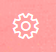 ** Keep font and font size the same as the text in an email (no fancy fonts or colors). Automatic replies:When you will be away from your email for more than two business days, set up your email account to automatically reply to emails you receive. This automatic reply lets people know when you will return to your email. Automatic replies are good for situations like spring break, summer, holidays, family emergencies, etc. Set up LoboMail to automatically send a reply to each email you receive during specific dates/times by clicking the gear icon  and searching for “automatic”.Your reply can be short.I am away from my email through January 15, 2018 and will respond to your message when I return.  In work situations, automatic replies also suggest who to contact while you are away. If you need immediate assistance, contact the STEM Collaborative Center at 505 277 0878.Full Name, Any credentialsDegree and expected graduation yearAny leadership positionsSchool NameEmail addressTara S. HackelBachelor of Science in Nuclear Engineering, Expected 2019Secretary, Advancing Women in ScienceThe University of New Mexicotshackel@unm.edu